SAMPLE PAPER-2013
CLASS-XII
SUBJECT- COMPUTER SCIENCETIME     : 3 HR							MAX MARK : 70General Instructions :This question paper consists of  8 pagesThis question paper is divided into Seven sections.Answer the questions after carefully reading the text.				This paper consist of 8 pagesI  a) Define inline function. Suggest some situation where functions cannot be inline.  Also   mention its importance with respect to class.                                                                  2   b) Give header files for the following statements, by specifying the functions used in    each header file.                                                                                                               2                                                       void main()             {    clrscr( );int min = INT_MIN;                   cout<< “Additive inverse is” <<abs(min);              }Rewrite the following after making corrections in the following code, if any. Also  underline the corrections made.							           2include<iostream.h>
typedeaf char[40] string; 
void main( )
{ 	 string S=”Australia”;
             L=strlength(S);
           cout<<”String “<<S<<’ has ’<<L<<”Characters”<<endl; }Give output for the following, assuming no syntax error in the given code         i)     void main()	 	{	int x[] = { 50, 40, 30, 20, 10 };			                       2			int *p, **q, *t;			p=x;			t=x+1;			q=&t;			cout<<*t<<  “\t”<< *p << “\t” << **q << “\t” << ++*t++;  }            ii)         #define i 5
class TEMP
{    static int a;
       int  b;
public:
         TEMP( )
              { b=10; }
           void INTEMP( )
             { a++;
                b=a+10;               }
          void OUTTEMP( )
          { cout<<a*i<<"$"<<b-3<<endl; }                                                       3 };
int TEMP::a=2;
void main()
{    TEMP ob[5];
      for(int x = 1;x<5; x++)
             ob[x].INTEMP( );
     for(x = 0;x<5;x+=2)
         ob[x].OUTTEMP( );}             iii)            void Withdef(int HisNum=29)						           2     	          { 	       if(HisNum!=29)	  	                      for(int I=12;I<=HisNum;I+=7)			                cout<<I<<" ";	  	                     cout<<"$";	           }                     void Control(int &MyNum)                     {            MyNum+=8;	                      Withdef(MyNum);                     }                     void main( )                     {           int YourNum=16;	                    Control(YourNum);	                    Withdef( );	                    cout<<YourNum;                     }Using the following C++ code, find out the correct possible output(s) from the  suggested output options given below.  Also write the highest value which can be assigned to variable G :                                                                                                  1
void main( )
{           randomize( );
             int G,H=5;
             G = random(H)+30;
             for(int i=35;i>G;i--)
                cout<<i<<’$’;
             cout<<i; 
}35$34$33$32$31$30$ 3035$34$33$32$31 30$31$32$33$34$35$36 35$34$33$32$31$30   IIABC School is organizing sports for its students every year. There are different category as per the age of the student as given below. Number of events that a particular student can take part also depends on category. Event_names and the corresponding position are stored and  Total_Points scored  by the participant is got by adding the points corresponding to their position in different events . Define a class Paricipant in C++ with the following descriptions:	      Private Members:	Part_Name		String storing the participant name			           4Event_names	            array storing name of the events he/she is taking part 	Category		string storing the categoryAge 			integer storing the participant ageN_O_Events	            integer  storing number of events according to age 	Position	            array storing position  hold by participant for each event	T_Points		integer storing the total points scored by participantAssign_Points () to assign the  T_Points scored by participant as sum of points based on position hold by them as given below.    Protected Members : Event details( ) to assign category  and N_O_Events based on age. Also input the name of different events to Event_names he/she is participating and the corresponding postion( 1 for first, 2 for second,    3 for  third and so on)and invoke Assign_Points( )    Public Members:Get_Data () to input Part_Name, Age and to invoke Event_details( )Show_Data() to display Part_name, Category and T_Points.      b)   class Hospital                 {     long patients_no;	            char Pat_name[35];                         float charge;                        publc:                              void Enquiry()                                                                        					{cout<<patient_no<<”:” <<Pat_name<<” : ” <<charge<<endl; }                                                                                      };                 void main()                {   Hospital Hosp;          //statement 1                     Hosp.Enquiry();                        }										           2Define a member function in class Hospital which is invoked  at the execution of statement 1.           Also Specify the access level in which the function definition should occur. Justify?      c)  class Teacher         {         int TNo;               protected: char Tname[20], Dept[10];            	public:          		void Teach_Rdata( ); 		void Teach_Sdata( );    };              class Student                {              int  Admno      char Sname[20], Stream[10]; protected:	void Calculate( int);public:           		void Stud_Rdata( );    		void Stud_Sdata( );       	                };               class School : public Student, Teacher               {         char SCode[10];                         int  *telno;public:           		void School_Rdata( );		void School_Sdata( );	   } 										           4Mention the order of constructor invocation when declaring an  object of School Name the data members which can be accessed by the functions of School. Name the type of inheritance depicted in above class.  How many bytes will be occupied by  School?  III	An array Arr[25][10]  is stored in the memory in row major order. If the address of  Arr[10[5] is 1405 and Arr[5][3] is 625. Find the location of Arr[7][7]                      2     b) Write a function in C++ which accepts an integer array and its size as arguments and   assign the elements into a 2D array of integers in the following format.  (Size of the integer array  must be odd)							           3 If the array is 1 2 3 4 5 . The output is              If the array is 10 15 20. The output is1 0 0 0 5					10 0 200 2 0 4 0					0 15 00 0 3 0 0					10 0 200 2 0 4 01 0 0 0 5  c)  Struct Student {	 int RollNo; char Name[25]; float Marks; }; 										           3         Write a function  SORT_ID( ) in C++ to sort and dispaly student in descending order of their mark using insertion sort where the array of structure and  size are passed as arguments.             d) Evaluate the following postfix expression using stack and show the contents after     execution of each operations					                                   2               -500, 15,7,0,-,10,2,0,+,/,*,+,/  e)  Write  the definition of the function Insert() and Display(), to insert a new information  about a book and to display the information of the books written by Jane Austen in a dynamically allocated queue as given below	                                                        struct bnode         {    char Aname[30];           //Author Name              char Bname[45];            // Book Name                    float Price;                             bnode *link ;         };        class LIBRARY        {            bnode * REAR,*FRONT;                                                                     4            public :                 LIBRARY() { REAR= FRONT=NULL;}             	    void Insert ();        // to add new information to library                 void display() ;     //  to display the information of books by Jane Austen                     ~LIBRARY(){ cout<<” Book not available “};       };IV	      a) Write a function in C++ to count the number of lines starting with article The from a  text file STORY.TXT.								         3	For example, if the content of the file STORY.TXT isThere was a monkey in the zoo. The monkey was very naughty.Then the output of the program should be 1. b)  Given a binary file Resume.dat containing records of all the following class                        class Candidate                 {  	 char C_name[20], Post_apply[20];					           3                 	int Expr, Sal_Exp ;                    public :                        void Apply()                        {   gets(C_name); gets(Post_apply);                                  cin>>Expr>>Sal_Exp;                        }                      char * Post()                       { return Post_apply; }                     int Sal_Expected()                       { return Sal_Exp; }                     void  ShowDet()                       {  cout<<C_name<<” “<<Post_apply<<” ”<<Expr<<” “<<Sal_Exp<<endl;                             };     Write a function in C++ that would read the content of Resume.dat and display the records of  all those candidate who have applied for “Sales Manager “ with an expected salary between  Rs35000 and  Rs 50000.   V. a)  What do you understand by Selection and Projections in relational algebra ?               2 b)  Consider the following tables PERSONNEL  and DESIG storing employees details.   Write SQL commands for the statements (i) to (v) and give outputs for SQL queries   (vi) to (viii) 		         							           6         PERSONNEL                     DESIGDisplay FirstName and City of Employee having salary between 50,000 and 90,000Display details of Employees who are from “” city.Increase the benefits of employee having P_ID = 210 by 500.Count number of employees whose lastname starts with letter  ‘S’.Delete the records of Clerks. Select FirstName, salary*6 “Annual Salary”from personnel P, Desig Dwhere designation = ‘MANAGER’ AND P.P_ID=D.p_ID;Select COUNT (DISTINCT designation) from Desig;Select designation, SUM(salary) from DesigGroup by designation   having count (*) > 2; VI.     a) State  absorption law and find the complement of it.        		                                   2 b) Simplify the expression using Boolean lawsx’.y’.z’ + x’.y’.z + x’y.z + x’.y.z’ + x’.y’.z			                                    1c)  Reduce the following Boolean Expression using K-Map 		                                   3      F(A,B,C,D) = ∑ ( 0 , 2, 4, 5, 6, 7, 8, 10, 13, 15)     Draw the logic circuit for the reduced expression using NAND gate	d)   A provisional store announces a special discount on all its product as a festival offer   only to those who satisfy any one of the following conditions: * If he/she is an employee of the store and has a service of more than 10 years. * If he/she is a regular customer of the store whose age is less than 65 years and    is not an employee of the store. * If he/she is a senior citizen but not a regular customer of the store.    The inputs are:E : Employee of the storeR : Regular customer of the storeS : Service of the employee is more than 10 yearsC : Senior citizen of 65 years or above   Output:           X- Denotes eligible for discount [1 indicates YES and 0 indicates NO in all cases]         Draw the truth table for the inputs and outputs given above and write the SOP    expression for X(E,R,S,C).							           2VII.    a)  Expand the following terminologies :				                                   1i)GSM         ii)CDMA            iii)XML              iv)URL	    b)  What are Cookies?							                       1    c)  What is WEB2.0?								           1    d)  Out of the following, identify client side script(s) and server side script(s)(i) JavaScript  (ii) ASP      (iii) vbscript     (iv) JSP 		                       1    e) Differentiate between freeware and shareware                                                             2   f) THE CSM organization has set up its new front office at Gangtok(Sikkim)   for    its  web- based activities. It has 4 Wings of buildings as shown in the diagram :  i)  Suggest a most suitable cable layout of connection between the Wings.                       1  ii) Suggest the most suitable place to house the server of the organization, with       suitable reason.						                                               1  iii) Suggest the placement of Repeater in above layout :	                                               1              iv)  The organization is planning to link its head office situated in Delhi with its branch office  at  Gangtok. Suggest an economic way to connect it, the company is ready to compromise on the  speed of connectivity. Justify your answer.	                       1                                                                                    ******BesT OF LucK**********ABUDHABI INDIAN SCHOOL, ABUDHABIPre Board EXAMINATION I 2012-2013SUB     : COMPUTER SCIENCE					TIME : 3 HRSHIFT : GIRLS							MAX MARK : 70CLASS : XII				Marking Scheme ABUDHABI INDIAN SCHOOL, ABUDHABI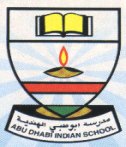 PRE BOARD EXAMINATION  I 2012-2013PositionPointsAge CategoryN_O_Events15<9Mini423>=9 and<=12subJunior531>12and<=14Junior64 onwards0>14 and <=16 Inter7P_IDFIRSTNAMELASTNAMECITY102SAMTONES105SARAHACKERMAN144SENGUPTA210GEORGESMITHHOWARD255MARYJONESHUSTON300ROBERTSAMUEL335HENRYWILLIAMS400RONNYLEE451PATTHOMPSONP_IDSALARYBENEFITSDESIGNATION1027500015000MANAGER1058500025000DIRECTOR1447000015000MANAGER2107500012500MANAGER2555000012000CLERK3004500010000CLERK3354000010000CLERK400320007500SALESMAN451280007500SALESMANWA50WB130WC40WD15WA to WB40mWA to WC150mWA to WD200mWB to WC165mWB to WD80mWC to WD20mQ.NoAnswerMarks1a)definition, long having loopsb)                void main()             {    clrscr( );  //conio.hint min = INT_MIN;// limits.h                   cout<< “Additive inverse is” <<abs(min);//iostream.h,math.h              }c)   Ans.      #include<iostream.h>
            #include<string.h>
typedef char string[40]; 
void main( )
{  string S=”Australia”;
int/long L=strlen(S);
cout<<”String “<<S<<” has”<<L<<”Characters”<<endl; }      d) i) 30$7         30$11
         30$13     ii)   30 50 30 41  iii)12 19 $$ 24  eii) & iv) will be the correct possible outputs. The highest value of variable G would be 34 1+1½ each½ each1 each211IICorrect definition with logic Public default constructor c)i)student,teacher,schoolii)scode,telno,tname,deptiii)multipleiv)761 each1+11111III-1002IV   c) Proper function with logic   d) Proper function with logic   11VDefinition1-v correct queryVI,VII ½ markVIII- 1 1+221VIX=xxy =xXiK- mapD= draw truth table1111VIIa)Bus or ringb) wbc)above >75d) micro wave